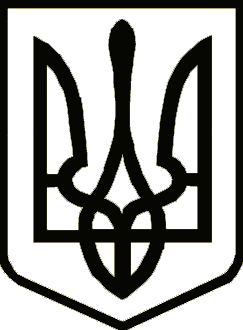 УкраїнаНОСІВСЬКА  МІСЬКА РАДА
Носівського району ЧЕРНІГІВСЬКОЇ  ОБЛАСТІРІШЕННЯ(сорок третя сесія сьомого скликання) 19 вересня 2018 року 		м. Носівка 				№ 6/43/VIIПро надання дозволу на списання і зняттяз обліку індивідуально визначених основнихзасобів відділу освіти, сім’ї, молоді та спортуНосівської міської ради	Відповідно до статті 26 Закону України «Про місцеве самоврядування в Україні», Порядку списання об’єктів державної власності, затвердженого постановою Кабінету Міністрів України від 08.11.2007 №1314 з метою ефективного використання майна комунальної власності, враховуючи клопотання відділу освіти, сім’ї, молоді та спорту Носівської міської ради, міська рада вирішила:Надати дозвіл відділу освіти, сім’ї, молоді та спорту Носівської міської ради на списання і зняття з обліку основних засобів згідно додатку 1, з подальшим розбиранням об’єктів і здачу на металобрухт, отримані кошти від продажу перерахувати на спеціальний рахунок відділу освіти, сім’ї, молоді та спорту Носівської міської ради. Відділу освіту, сім’ї, молоді та спорту Носівської міської ради здійснити списання основних засобів згідно чинного законодавства.3. Контроль за виконанням даного рішення покласти на заступника міського голови з питань житлово-комунального господарства Сичова О.В. та постійні комісії з питань соціально-економічного розвитку міста, бюджету, фінансів та підприємництва та з питань житлово-комунального господарства, комунального майна, благоустрою, архітектури, будівництва, транспорту, зв’язку та сфери послуг.Міський голова                                            В.М.Ігнатченко                                                      Додаток 1                                                                                           до рішення  43 сесії міської ради                                                                                       від 19 вересня 2018 року № 6/43/VII Надати дозвіл відділу освіти, сім’ї, молоді та спорту Носівської міської ради на списання і зняття з обліку основних засобівНачальника відділу освіти, сім’ї, молоді та                            Н.В. Тонконог   спорту Носівської міської ради                                         	Назваоб’єктаІнвентарний (номенклатурний) номерДата введення в експлуатацію (місяць, рік)Первісна (переоцінена) вартістьЗносЛіквідаційна вартість134567Башня10330013197211865,0011865,000Артезіанський колодязь1033000619658861,008861,000